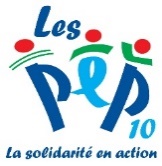 Nom et Prénom de l’enfant : ………………………………………………………………………………Quotient familial : …………………………..Ecole : …………………………………………………………………………………………………………………Classe : ….……………………………………..Attention : ce planning est à transmettre à la directrice de l’accueil périscolaire avant le 20 du mois pour qu’il soit pris en compte à partir du 1er du mois suivant.SemainecalendairePERISCOLAIRE ET / OU MERCREDIS EDUCATIFSPERISCOLAIRE ET / OU MERCREDIS EDUCATIFSPERISCOLAIRE ET / OU MERCREDIS EDUCATIFSPERISCOLAIRE ET / OU MERCREDIS EDUCATIFSSemainecalendaireJour DateMatin(heure d’arrivée)Soir(heure de départ)36Lundi336Mardi436Mercredi536Jeudi636vendredi737Lundi1037Mardi1137Mercredi1237jeudi1337vendredi1438Lundi1738Mardi1838Mercredi1938Jeudi2038vendredi2139Lundi2439Mardi2539Mercredi2639Jeudi2739vendredi28Accueil périscolaireNombre Tarif N°TotalForfait mensuel matin OU soirForfait mensuel matin ET soirForfait journée avec repas (MERCREDIS / VACANCES)Net à payer